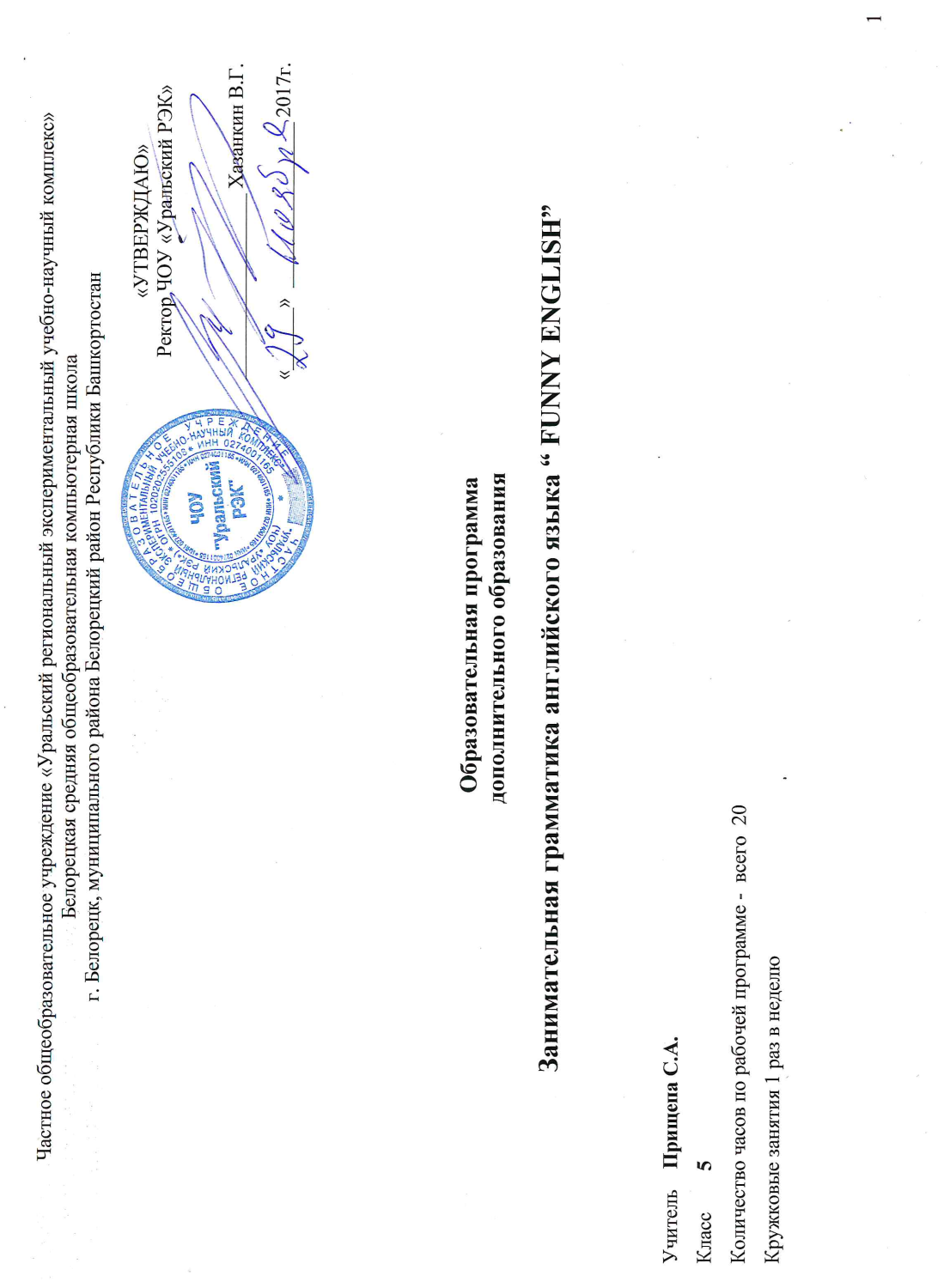 Пояснительная запискаНормативные правовые документы, на основании которых разработана рабочая программа:Конституция Российской Федерации.Федеральный Закон от 29.12.2012 № 273-ФЗ «Об образовании в Российской Федерации»Конституция Республики Башкортостан. Закон Республики Башкортостан от 01.07.2013 г. № 696-з «Об образовании в Республике Башкортостан»Санитарно-эпидемиологические правила и нормативы СанПиН 2.4.2.2821-10 «Санитарно-эпидемиологические требования к условиям и организации обучения в общеобразовательных учреждениях», утвержденными Постановлением Главного санитарного врача Российской Федерации от 29.12.10.№ 189 (в редакции Постановления  Главного государственного санитарного  врача РФ №81 от 24.12.2015)Письмо Департамента общего образования Министерства образования и науки Российской Федерации от 12.05.2011г. № 03-296 «Об организации  внеурочной  деятельности  при  введении  Федерального  государственного образовательного стандарта общего образования».  Письмо Минобрнауки Российской Федерации от 14 декабря 2015 г. № 09-3564 «О внеурочной деятельности и реализации дополнительных общеобразовательных программ». Приказ Министерства образования и науки Российской Федерации от 31 марта 2014 года № 253 о Федеральном перечне учебников, рекомендованных (допущенных) Министерством образования и науки РФ к  использованию в образовательном процессе в общеобразовательных школах(с исправлениями от 8 июня 2017 года №535, от 20 июня 2017 года №581, от 5 июля 2017 года №629 ).   Концепция  развития  национального  образования  в  Республике Башкортостан от 31.12.2009 г. № УП-730. Закон Республики Башкортостан «О языках народов Республики Башкортостан» № 216-З от 15 февраля 1999 года. Устав ЧОУ Уральский РЭК.1. Пояснительная запискаНастоящая программа  кружка по английскому языку  «Занимательный английский» составлена в соответствии с требованиями федерального компонента государственного образовательного стандарта общего образования.За основу курса взят учебник  по английскому языку: «Английский с удовольствием» /“Enjoy English ”  5 кл. для общеобразовательных учреждений / М.З.Биболетова,  Н.Н.Трубанева. - Обнинск: Титул, 2014г. - 208 с.: ил. Настоящая программа составлена на 20 часов (1 час в неделю). Программа данного кружка позволяет показать учащимся, как увлекателен, разнообразен, неисчерпаем мир английской грамматики. Это имеет большое значение для формирования  познавательных интересов учащихся. В процессе изучения грамматики школьники могут увидеть волшебные превращения прилагательных, научиться разгадывать кроссворды, совершить экскурсии в города Present, Past и  Future, To be going to…., узнать тайны госпожи Question, научиться быть внимательным при составлении вопросительных предложений, принять участие в Празднике творчества и игр.Особое внимание на занятиях кружка “Занимательная грамматика” направлено  на развитие устной и письменной речи учащихся, на воспитание у них чувства языка, этических норм речевого поведения. Для этого используются ролевые игры, заочные путешествия, викторины и веселые конкурсы.Содержание занятий «Занимательная  грамматика” содействует приобретению и закреплению школьниками прочных знаний и навыков, расширению общего филологического кругозора, развитию языковой догадки, мотивации к изучению английского языка, обеспечивает единство развития, воспитания и обучения.При отборе заданий учитываются материал рабочей программы по английскому языку для 5 класса и личный опыт педагогической работы.Для успешного проведения занятий широко  используется проектная и игровая деятельность.2. Цель и задачи курсаЦель курса: расширить, углубить и закрепить у учащихся 5 класса знаний, показать учащимся, что грамматика – это не скучные правила, а увлекательное путешествие по английскому языку. Задачи курса:·  приобретение знаний, умений, навыков по грамматике;·  развитие мотивации к изучению английского языка;·  развитие творчества и обогащение словарного запаса;·  совершенствование общего языкового развития учащихся;·  углубление и расширение знаний и представлений о языке;·  воспитание культуры обращения;·  формирование и развитие у учащихся разносторонних интересов, культуры мышления.Планируемые результатыЛичностные результаты:Осознавать роль языка и речи в жизни людей; сформировать ответственное отношение к учению, готовность к саморазвитию и самообразованию.Метапредметные результатыРегулятивные универсальные учебные действия (УУД):планировать свои действия в соответствии с поставленной задачей.Познавательные УУД:строить логические рассуждения, включающие установление причинно- следственных связей; читать тексты с разными стратегиями.Коммуникативные УУД:Использовать  речевые средства для решения различных коммуникативных задач; оформлять свои мысли в устной и письменной форме; слушать и понимать речь других; выразительно читать и инсценировать текст; работать в паре, группе.ПредметныеЗнать изучаемые языковые средства.Уметь употреблять в речи изучаемый материал (владеть иностранным языком как средством общения);  создавать сценарии диалогов, сказок, ролевых игр; воспринимать на слух и понимать основное содержание несложных аутентичных аудио- текстов.Форма проведения занятийОсновной формой обучения являются практические занятия (работа в группах, парах, индивидуальные консультации).3. Учебно-тематический план и содержание курса4. Учебно-методические и материально-технические средства обученияДля учителя:1.  М.З., Денисенко О.А., Трубанева Н.Н., Английский язык с удовольствием / Enjoy English: Учебник для 5 кл.,  для общеобразовательных учреждений / М.З.Биболетова,  Н.Н.Трубанева. - Обнинск: Титул, 2014г.  - 208 с.: ил.2 Брюсова Н.Г. Контрольные и проверочные работы по английскому языку / Н.Г. Брюсова. 5-6 кл.: Методическое пособие - 2-е изд.-М.: дрофа, 2000г. - 96 с.2.  Конышева А.В. Игровой метод в обучении иностранному языку/ А.В. Конышева - СПБ: КАРО. Мн.: Издательство: «Четыре четверти», 2006г. - 192 с.3.  Стайнберг Д.110 игр на уроках английского языка / Дж. Стайнберг; пер. с англ. П.В. Сарновой - М.:АСТ: Астрель, 2006г. - 121с.4.  Ушакова О.Д. Английская грамматика в таблицах и схемах / О.Д. Ушакова  - СПб.: Издательский Дом «Литера», 2011г. - 224 с.№ п/пДатаТематика разделовСодержаниеВид деятельностиКол-во часов1.Выбор друзей в стране артиклей.Имя существительное. Образование множественного числа  имен существительных.Диспут12. Сочиняем сказку  «Кто твой хозяин?»Притяжательный падеж имен существительных.Ролевая игра13.Чудеса в стране слов.Имя прилагательное.Игра 14.Чудесные превращенияСтепени сравнения прилагательныхВикторина15.В удивительном городе «Неслове»Местоимения (указательные, притяжательные, личные)Игра16.Mr Help спешит на помощьПредлоги места.Ролевая игра17.Разгадывание кроссвордовПредлоги времениКонкурс18.Сколько родственников!Другие предлогиИгра19.Ваши старые знакомыеГлаголы :to be, to haveИгра110.Рыцари на службе королевы GrammerГлаголы: must, canИгра111.Станция «There is / there are»Игра «Найди меня!»Экскурсия112.В городе   Present SimpleОсобенности образования  3-го лица ед. ч. Конкурс113.Спрятавшиеся словаСокращенные формы со вспомогательными глаголами  do / doesВикторина114.Словесный бейсболОбразование вопросительных предложений.Игра115.Затруднительное положениеКонкурс116.В городе Past SimpleЭкскурсия в прошлоеПравильные глаголыЭкскурсия117.Тайна госпожи QuestionОбразование вопросительных предложенийВикторина118.В поисках родственникаИгра «Найди родственника»Неправильные глаголыИгра119.Игра  “Guesser”Образование. Сокращенные формы. Образование вопросовИгра120.Остановись мгновение !Настоящее продолженное время.Игра1